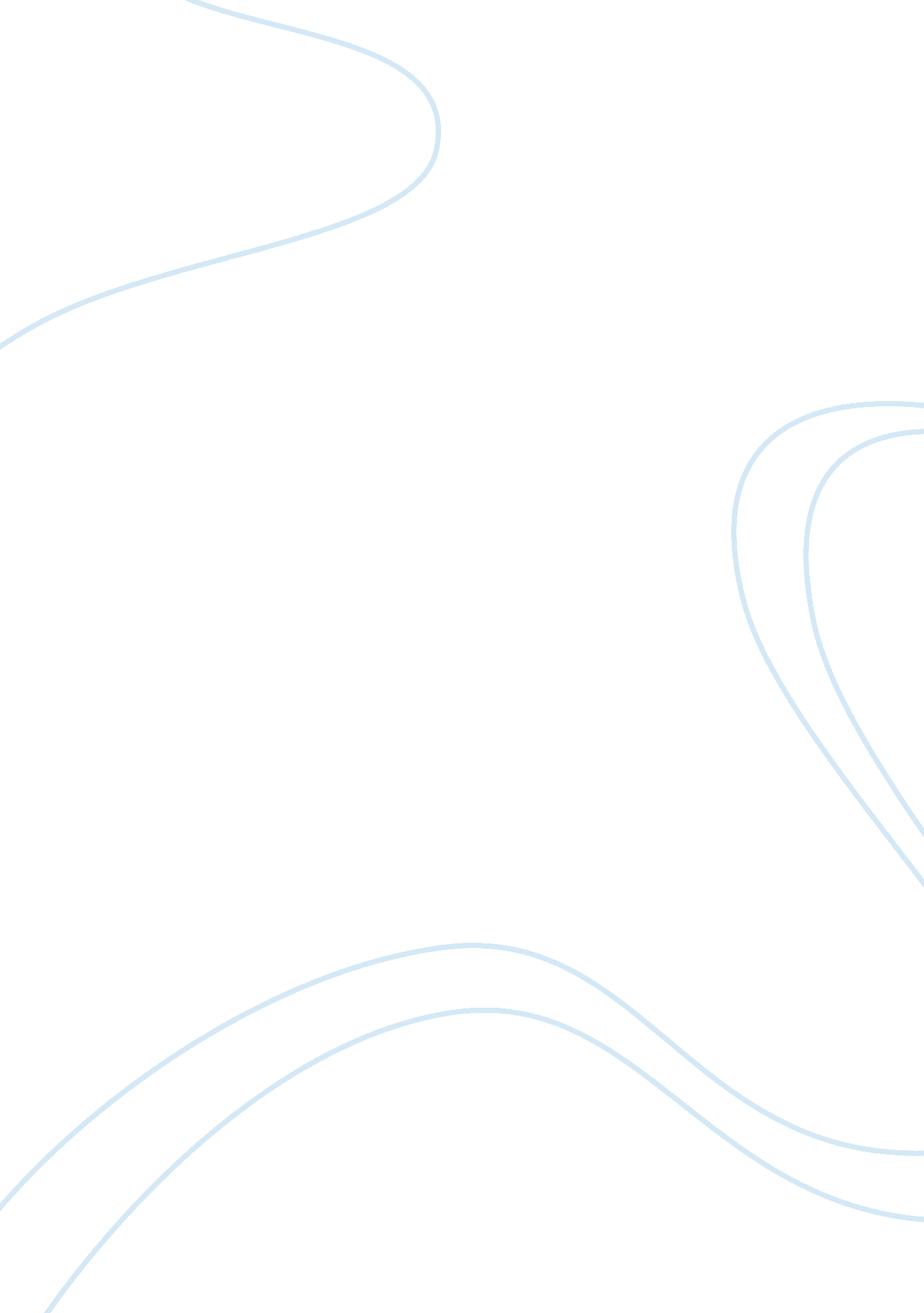 Support individuals to live at home essay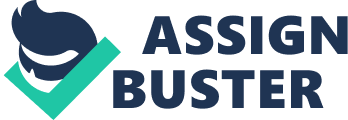 1. describe how being supported to populate at place can profit an person when we have to back up an persons to populate at place though in house supported life by mencap. this can profit single service users because support can assist advance and promoting them to be more independency. The service users gain a greater sense of normalcy. they will hold more clip to pass with loved 1s or more likely to acquire visits from friends and household. they will be able to keep a small more control and pick over day-to-day modus operandis. the single service users can be surrounded by there ain ownerships with which can keep fond memories that are attached to some points from friends and household. single service users Being supported in at that place ain places. will hold less breaks or noise from other ’tenants or residents’ of the house which can do or who may confound of state of affairss e. g. reexamine meeting or 1 to 1 personal meetings of how they are come oning in confidents and independency in there places. Support for service users makes it possible to keep their independency and physical ability and encourages single service users with there disablements to maximize their ain potency and independency in ways which: • maximise their independency and assurance• maximise their rights and pick• maintain their privateness• maintain their assurance in there support received• they are consistent with their personal beliefs and penchants• meet safety demands As an active support worker for mencap. I provide support to single service users to enable there day-to-day support and there current recording of day-to-day papers are up to day of the month like: – ? support should ever derive verbal or written permition to entre personal suites or to see personal paperss from single personal files? support programs of persons frock and groom etc.? hazard appraisals for persons.? day-to-day MAR sheets and OP6 medicine count and disposal signifiers.? day-to-day personal finance of day-to-day outgos? day-to-day monitoring sheets and activities journals? day-to-day wellness and safety check demand to guarantee safety for the single service users home All of these are done to able our Mencap support and service place to work for single service users we follow value statement of mencap. ( Mention to Joe web logs day-to-day paperss provided by mencap and information. ) 2. comparison the functions of people and bureaus who may be needed to back up an person to populate at place My function as a direct mencap support worker involves working closely with a figure of different people. including members of our mencap support squad. other professionals and people important to the single service user I support. all of the support that persons might necessitate include different people and bureaus whose functions are involved to assist and may be needed to back up a single service user to populate at place are as following: – ? Mencap support squad -we promote the independency of a service user besides it is of import to record and to go through information of the day-to-day patterned advance on the service user between the squad and if there is any jobs which may happen.? Service user’s personal family’s-it is of import to work with at that place family’s to have at that place in put of how they feel about the support given of the single service users and how there advancement is coming along.? Community wellness professional. nurses and doctors- it is of import to work with them so if a service user becomes ill they receive the correct attention and dosage of medicine given to them to guarantee the get good.? Advocates- it is of import to work with persons use advocators and translators to enable them to show their positions. wants or feelings and to talk on their behalf. the term person within this standard covers the person and their advocator or translator? CTLD societal services e. g. societal worker-are cardinal people involved with single service users these people who are cardinal to an individual’s wellness and societal wellbeing These are people besides in the individual’s life who can do a difference to their wellness and wellbeing of how many hr an person is aloud depending on the independency and come oning with our support. 3. explain the importance of supplying information about benefits. allowances and fiscal planning which could back up persons to populate at place The importance single service user has the right to cognize what support is available to them. we support them to assist to happen out what they are entitled to dependant on there support and acquisition disablements. Many local governments have changed services from residential attention to supported lodging for people with learning disablements. Without making fiscal planning for a service user they might non be able to pull off to populate in the ain places. Much of these alteration have been focussed on accomplishing wider entree to welfare benefits and holding a occupancy to populate in supported places. The purpose of supported life pattern like mencap to accomplish pick. control and community inclusion has been much less of a focal point. The consequence has been a focal point on the lodging ‘ mechanics’ and as a effect lodging rights are frequently denied in. institutional patterns continue in supported life and community inclusion and webs are non achieved by people. without back uping from mencap to supplying information about benefits. allowances and making fiscal planning. the results for service users and information acquisition from those supported will be disseminated through a series of treatment and good pattern documents. a national conference. national programmes for lodging. societal inclusion. regional learning disablement and lodging webs. An single Service users will necessitate supported to populate at at that place ain place. 4. explain how hazard direction contributes to back uping persons to populate at place. Risk direction or more know as hazard appraisals by mencap are about placing hazards and happening the most suited manner of doing them every bit safe as possible for the single service users. service user and in instances of alterations in there demands and fortunes which may include hazards associated with: • personal demands and Health• Social state of affairs and life style• Financial fortunes• security. environment or Legal position These are indispensable portion of the hazard assessments’ of the individuals support demands in order to advance a safe manner of life hazards identified in single service users current hazard appraisals shall be reviewed and agreed hazard decrease steps recorded in services users support programs these are manage so that they can be every bit independent as possible in there places or out and a approximately. We follow these points in doing hazard appraisals and support programs 1. We follow legal and mencap organizational processs for roll uping to put on the line appraisals and support programs for persons service users. 2. We consult with single service users and cardinal people to place. within the hazard appraisals and support programs. processs. patterns. equipment and figure of staff required to safely pull off hazards associated with: ? personal attention or other activities to accomplish? manual handling undertakings? run intoing the individual’s penchants for keeping their independency and life at place? deriving entree to. and guaranting the security of the individua’s place 3. We identify within the hazard appraisals and support programs: ? the processs and patterns for keeping and entering new hazards associated with equipment. contraptions. fixtures and the premises? the resources and processs that need to be in topographic point. and how they will be on a regular basis monitored. to understate the hazard of accidents. hurt and injury to persons service user. cardinal people involved and support staff? how. when and by whom the hazard appraisals and support programs will be implemented and reviewed 4. We communicate the content of the hazard appraisals and support program to individual’s service users in a manner that they can understand the content. 5. We identify countries where the program meets the individual’s picks of rights. penchants. positions and those where sentiments differ 6. We make alterations to the program to run into the individual’s penchants and take appropriate action where differences of sentiment occur 7. We guarantee that the hazard appraisals and support programs are on a regular basis reviewed in conformity with legal and mencap organizational demands needed. In some instances of doing hazard appraisals and support programs depending on how a service user’s mental wellness is. We may necessitate to set in it there the different provinces of beaver of wellness. if they are on base line. below base line or if above base line. depending on there province of head. ( Mention to a transcript of the 2 different sorts hazard appraisals and support program for Joe web log ) Outcome 2 Be able to lend to be aftering support for life at place 1. identify with an single the strengths. accomplishments and bing webs they have that could back up them to populate at place An Active engagement with an single the strengths. accomplishments and bing webs they have that could back up them to populate at place. this is a manner of working that recognises an individual’s right to take part in the activities and relationships of mundane life every bit independently as possible with there demands that may include: • Personal• Physical• Financial• Social• Environmental• Safety The person is regarded as an active spouse in how their ain attention or support is done. instead than a inactive receiver. an single service user can put them self aims ends and accomplishments to assist them construct there strengths. accomplishments and instruction all of these are recorded in the personal purposes ends and accomplishments file which helps back up there independencies and the amendment of the hazard appraisals. support programs and monthly reappraisal and 1to1 meetings ( refer to take ends and accomplishments for joe web logs cutting grass ) 2. identify with an single their demands that may necessitate extra support and their penchants for how the demands may be met With an single service user their demands that may necessitate extra support and their penchants for how at that place Needs to be met in these instances people to whom we need to describe harmonizing to legal and organizational demands are sorted by the appropriate people could include: ? country director? the house director or on call director? Professionals or Specialists. In the instance of any alterations or jobs which arise while back uping we need to describe any jobs and important alterations of the individual’s to the appropriate people with mencap Additional Communicate utilizing that may be needed for a service user: ? the individual’s preferred spoken linguistic communication? the usage of marks? symbols? Pictures? Writing? objects of mention? communicating passports? other non verbal signifiers of communicating? homo and technological AIDSs to communicating. Additional Problems which there could be a alteration could be:? alterations in the individual’s wellness? troubles in traveling to the lavatory? concerns about bodily waste? alterations in the individual’s tegument status? alterations in motive for personal hygiene and training.? Toilet installations might include: lavatory ; toilet ; bedpan ; urinal. our cognition and apprehension will be specifically related to legal demands and codifications of pattern thought mencap applicable to my support occupation function. my work activities and the single service user we are working with. Outcome 5 Be able to lend to reexamining support for life at place 2. identify any alterations in an individual’s fortunes that may bespeak a demand to set the type or degree of support With in mencap our house directors are responsible for guaranting that house squads like me. Have record the undermentioned information associating to the single service users on their personal files and they are kept up to day of the month as followers: – An up to day of the month history of a individuals reappraisals Cardinal paperss that relate to a individuals review e. g. appraisals and notes ect The agreement for the reappraisal. which demonstrates engagement by or audience with the individual The support programs are signed by the single service users and squad Changes to any parts of the hazard appraisals or support programs are agreed by the service user in or out of any review meetings When alterations are required to put on the line appraisals or support programs etc they will necessitate to be updated and the old paperss will non be destroyed as they may incorporate of import information about single service users personal support history. All hazard appraisals or support programs etc shall be maintained and stored in archive boxed files to run into the demands of the information protection act 1998 and the attention criterions act 2000 and any extra recording demands of mencap. All service users of mencap will hold there back up on a regular basis reviewed at in agreement intervals or meetings at the petition of the service user and in instances of alterations in there demands and fortunes which may include hazards associated with: • personal demands and Health• Social state of affairs and life style• Financial fortunes• security. environment or Legal position These are indispensable portion of the appraisals of the individuals support demands in order to advance a safe manner of life hazards identified in single service users current hazard appraisals shall be reviewed and agreed hazard decrease steps recorded in services users support programs Reappraisals are done regular to guarantee that if there’s any alterations in an single service users support that may bespeak a demand to set. the type or degree of support which is needed It is the responsibly of the director of a service to guarantee that single service users play a full and active portion in all facets of the reappraisal procedure. depending on there age and apprehension. 